Appendix 1: Green Party Membership Survey 2002-2003Country		Party					Total		Questionnaires		Valid Responses	Response								Membership	Mailed						Rate (Gross)																%Australia		NSW Greens				  2400		2400			  806			33.6Austria			Die Grünen				  1714		1714			  572			33.4Belgium		AGALEV				  6000		  500			  279			55.8			ECOLO				  4000		  500			  265			53.0Finland		Vihreä Liitto				  1650		  825			  397			48.1France			Les Verts				  9000		3000			1209			40.3Germany		Bündnis ‘90/Die Grünen		45000		2201			1085			49.3Greece			Οικολόγοι Πράσινοι			    129		  129			    31			24.0Italy			Federazione dei Verdi			20000		  999			  291			29.1Ireland			Green Party/Comhaontas Glas	    650		  650			  294			45.2Netherlands		GroenLinks				15000		  500			  251			50.2New Zealand		Green Party of Aotearoa		  4067		1000			  520			52.0Norway		De Grønne				    500		  500			  186			37.2Spain			Los Verdes de Andalucia		    400		  400			    73			18.3			Els Verds del Pais Valencia		    100		  100			    38			38.0Sweden		Miljöpartiet De Gröna			  8000		  500			  255			51.0UK 			Green Party of England & Wales	  4000		2334			1297			55.6			Scottish Green Party			    517		  517			  260			50.3TOTAL							123,160 	18,769			8,109			43.2Appendix 2: Question WordingsDependent VariableQ. Here are a number of organisational principles that some have associated with the concept of ‘grassroots democracy’. To what extent do you agree or disagree that these principles should be adopted (or retained) by the Green Party? (Strongly disagree, Disagree, Neither agree or disagree, Agree or Strongly Agree, 1- 5)No individual members should be able to retain a national party office for more than three years consecutively. Green members of parliament should not be able to hold any party office. Green members of parliament should only be allowed to earn up to the average national wage, the rest of their income should be donated to the party. Q. ‘Established’ political parties normally have ONE leader. Do you think the Green Party should have	one leader?	Yes / NoDependent Variable:  Factor scores of these four statements, ‚leadership variable recoced 1 Yes 5 NoIndependent VariablesSocial MovementsQ. Below is a list of various social movements. Have you ever been active in any of them (e.g. taken part in demonstrations, organised meetings etc)? If yes, please indicate in which decades you have been active. (Never active, or active in:  1960s, 1970s, 1980s, 1990s, 2000s)IdeologyQ.  In politics people sometimes talk of left and right. Where would you place the following political parties on the scale below where 0 is the most left-wing position and 10 is the most right-wing? And where would you place YOURSELF on the scale below?Scale 0 Left 0 10 Right (recoded 0 Right to 10 Left)Q. How much do you agree or disagree with each of these statements? (Strongly disagree, Disagree, Neither agree or disagree, Agree or Strongly Agree, 1- 5)War is always wrongParty SocialisationQ. Do you currently hold any office within the party (e.g. local party spokesperson) or any public office representing the party (e.g. local councillor)? - Party office  Yes/No- Public office Yes/NoDemographicsQ. In which year were you born?	(Recoded as Age:  Year of survey – year of birth)Q. Are you male or female?	Male/FemaleParty Lifespan1 Not represented in National Parliament  - De Grønne (Norway), Οικολόγοι Πράσινοι (Greece); Green Party of England & Wales, Scottish Green Party2 Represented in National Parliament - Green Party -Comhaontas Glas (Republic of Ireland), Els Verds del Pais Valencia (Spain), Los Verdes de Andalucia (Spain)3 “Relevant” Party Represented in Parliament but not in Government – GroenLinks (The Netherland), Miljöpartiet - De Gröna (Sweden), Green Party of Aotearoa New Zealand4 In Government at national level - Bündnis '90 / Die Grünen (Germany), AGALEV and ECOLO (Belgium), Les Verts (France), Federazione dei Verdi (Italy), Vihreä Liitto (Finland)Latin/Greek0 De Grønne (Norway), Green Party of England & Wales, Scottish Green Party, Comhaontas Glas (Republic of Ireland), GroenLinks (The Netherlands), Miljöpartiet - De Gröna (Sweden), Green Party of Aotearoa New Zealand, Bündnis '90 / Die Grünen (Germany), AGALEV (Belgium), Vihreä Liitto (Finland)1 Οικολόγοι Πράσινοι (Greece), Els Verds del Pais Valencia (Spain), Los Verdes de Andalucia (Spain), ECOLO (Belgium), Les Verts (France), Federazione dei Verdi (Italy)Appendix 3: Indicators of 'Grassroots Democracy' (% Agree or Strongly Agree and % “No” to a Single Party Leader)** Weighted to account for different sub-samples*** Weighted according to party size (total membership)Appendix 4: Robustness ChecksThe first robustness check consisted in bivariate models using each of the individual level variables. The results from Table A1 show that all variables are correlated with the dependent variable.Table A1: Bivariate models of Grassroots Democracy (OLS – individual level)We also tested the relationship by country (not only by party), allowing the intercept to vary by country. As we can see in Table A2, the results do not vary significantly. Furthermore, Figure A1 shows the varying intercepts show some significant differences, all in the expected directionTable A2: Model using varying intercepts by partyFigure A1: Varying intercepts by country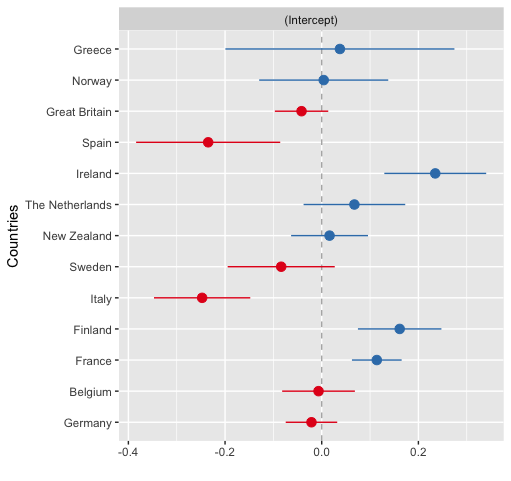 Finally, our last robustness check consisted in using the same model but with an additive scale as dependent variable. Our choice of factor analysis is mostly based on theory, but we show that our results hold even when we do not allow each item to load in a different way (Table A3).Table A3: Model using the additive scale as dependent variableStudent MovementEnvironmental MovementAnimal Rights MovementAnti-nuclear (energy) MovementPeace MovementFeminist MovementGay and Lesbian Rights MovementLabour/Trade Union MovementThird World Solidarity MovementAnti-Globalisation MovementCountryPartyTerm limits of 3 yearsIncompatibility of party and public officeParliamentarians’ income should be limitedOpposition to Single Party LeaderGrassroots Democracy index (factor scores)Grassroots Democracy index (factor scores)N (valid)CountryPartyTerm limits of 3 yearsIncompatibility of party and public officeParliamentarians’ income should be limitedOpposition to Single Party LeaderMeanStd. Dev.BelgiumAGALEV13292020-0.430.73261BelgiumECOLO555436850.610.9252FinlandVihreä Liitto 28203315-0.380.84382FranceLes Verts645144780.770.881123GermanyBündnis '90 / Die Grünen15342263-0.511.061052GreeceΟικολόγοι Πράσινοι6557691000.990.8628ItalyFederazione dei Verdi514448470.390.91280New ZealandGreen Party of Aotearoa New Zealand 13331590-0.130.7488NorwayDe Grønne264144450.040.89175Republic of IrelandGreen Party -Comhaontas Glas42252618-0.220.88275SpainEls Verds del Pais Valencia536049670.571.0134SpainLos Verdes de Andalucia395742380.290.9672SwedenMiljöpartiet - De Gröna22232655-0.280.93224The NetherlandsGroenLinks18752218-0.140.67237UKGreen Party of England & Wales**  30202848-0.110.85988**UKScottish Green Party31233045-0.180.87230ALL***373927500.0051.006101Model 1Model 2Model 3Model 4Model 5Model 6Model 7Model 8(Intercept)-0.16***-0.17***-1.11***-0.93***-0.000.02-0.27***-0.03(0.02)(0.02)(0.06)(0.04)(0.01)(0.01)(0.05)(0.02)Involvement in social movements0.04***1960s-1990s(0.00)Involvment in social movements2000s0.12***(0.01)Left-wing0.15***(0.01)Pacifist0.23***(0.01)Party Office holder0.07*(0.03)Public office holder-0.06(0.04)Age0.01***(0.00)Gender (Female)0.08**(0.03)R20.030.050.060.070.000.000.010.00Adj. R20.030.050.060.070.000.000.010.00Num. obs.61516151569859745921592161036101RMSE0.980.970.970.961.001.000.991.00***p < 0.001, **p < 0.01,*p < 0.05***p < 0.001, **p < 0.01,*p < 0.05***p < 0.001, **p < 0.01,*p < 0.05***p < 0.001, **p < 0.01,*p < 0.05***p < 0.001, **p < 0.01,*p < 0.05***p < 0.001, **p < 0.01,*p < 0.05***p < 0.001, **p < 0.01,*p < 0.05***p < 0.001, **p < 0.01,*p < 0.05***p < 0.001, **p < 0.01,*p < 0.05Model 1(Intercept)-1.49***(0.14)Involvement in social movements0.001960s-1990s(0.00)Involvment in social movements2000s0.04***(0.01)Left-wing0.09***(0.01)Pacifist0.13***(0.01)Party Office holder0.05(0.03)Public office holder-0.08*(0.03)Age0.00**(0.00)Gender (Female)0.12***(0.02)Latin/Greek political culture0.95***(0.07)Party with Parliamentary Representation -0.35*(0.17)Relevant Parliamentary Party-0.13(0.15)Party in National Government-0.37**(0.14)BIC13559.54Log Likelihood-6715.46Num. obs.5292Num. groups: country13Var: country (Intercept)0.03Var: Residual0.73***p < 0.001, **p < 0.01, *p < 0.05***p < 0.001, **p < 0.01, *p < 0.05Model 1(Intercept)2.66***(0.61)Involvement in social movements0.04**1960s-1990s(0.01)Involvment in social movements2000s0.15***(0.03)Left-wing0.35***(0.03)Pacifist0.45***(0.04)Party Office holder0.19(0.11)Public office holder-0.17(0.12)Age0.00(0.00)Gender (Female)0.48***(0.09)Latin/Greek political culture3.17***(0.53)Party with Parliamentary Representation -2.03**(0.77)Relevant Parliamentary Party-0.46(0.73)Party in National Government-1.47*(0.64)AIC26899.42BIC26998.03Log Likelihood-13434.71Num. obs.5292Num. groups: party15Var: party (Intercept)0.70Var: Residual9.27***p < 0.001, **p < 0.01, *p < 0.05***p < 0.001, **p < 0.01, *p < 0.05